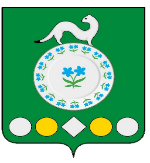 Российская ФедерацияИркутская областьУсольский муниципальный районМишелевское городское поселениеАДМИНИСТРАЦИЯПОСТАНОВЛЕНИЕОт 28.02.2024								             № 64р.п. МишелевкаО назначении управляющей организации для управления многоквартирными домами, расположенными на территории Мишелевского муниципального образования по адресу: р.п. Мишелевка, ул. Щорса дома 8в,8г (участок Таежный)	В целях недопущения нарушения прав граждан и создания угрозы безопасного проживания в многоквартирных домах, расположенных на территории Мишелевского муниципального образования в р.п. Мишелевка(уч. Таежный), в соответствии с Жилищным кодексом Российской Федерации, постановлением Правительства Российской Федерации от 21.12.2018 № 1616 «Об утверждении правил определения управляющей организации для управления многоквартирным домом, в отношении которого собственниками помещений в многоквартирном доме не выбран способ управления таким домом или выбранный способ управления не реализован, не определена управляющая организация, и о внесении изменений в некоторые акты Правительства Российской Федерации», распоряжением администрации Мишелевского муниципального образования от 01.02.2019 № 45-р «О формировании перечня управляющих организаций» (с изменениями от 14.03.2022 №53-р, 18.12.2020 №170-р), статьями 23,46  Устава Мишелевского муниципального образования, администрация Мишелевского муниципального образования П О С Т А Н О В Л Я Е Т:     1.Назначить управляющую организацию для управления многоквартирными домами, расположенными по адресу: р.п. Мишелевка ул. Щорса, дома №№ 8в,8г Общество с ограниченной ответственностью «Усольчанка» (ИНН 3851018089; ОГРН 1153850010467) с 01.03.2024  до заключения договора управления многоквартирными домами по результатам открытого конкурса по отбору управляющей организации, но не более 1 (одного) года. 2. Установить минимальный перечень обязательных работ и услуг по содержанию и ремонту общего имущества вышеуказанных многоквартирных домов для ООО «Усольчанка», определенный в соответствии с постановлением Правительства Российской Федерации от 03.04.2013 № 290 «О минимальном перечне услуг и работ, необходимых для обеспечения надлежащего содержания общего имущества в многоквартирном доме, и порядке их оказания и выполнения» (приложение № 1).3. Определить размер платы за содержание жилого помещения равному размеру плате за содержание жилого помещения, установленному постановлением администрации Мишелевского муниципального образования от 29.06.2018(с изменениями от 24.01.2023 № 20).4.  Направить копию настоящего постановления в течение 1 (одного) рабочего дня после даты его принятия в Службу государственного жилищного надзора Иркутской области, а также в ООО «Усольчанка».5. В течение 5(пяти) рабочих дней с даты принятия настоящего постановления направить его копию Собственнику жилых помещений, а также разместить копию настоящего постановления на досках объявления подъездов многоквартирных домов.6. В течение 1 рабочего дня после принятия настоящего постановления разместить в информационно-телекоммуникационной сети «Интернет» на официальном сайте администрации Мишелевского муниципального образования (мишелёвка.рф), а также в ГИС ЖКХ.7.  Опубликовать настоящее постановление в газете «Новости».8.  Контроль исполнения настоящего постановления оставляю за собой.Глава Мишелевского   муниципального образования                                                             Н.А. Валянин                                                                                                    Приложение 1 к постановлению	администрации  Мишелевского	муниципального образования	от 28.02.2024 № 64              Глава  Мишелевского муниципального образования						Н.А.ВалянинПеречень на оказание услуг и выполнения работ, необходимых для обеспечения надлежащего содержание  общего имущества в многоквартирных домах, расположенному  по адресу:Перечень на оказание услуг и выполнения работ, необходимых для обеспечения надлежащего содержание  общего имущества в многоквартирных домах, расположенному  по адресу:Перечень на оказание услуг и выполнения работ, необходимых для обеспечения надлежащего содержание  общего имущества в многоквартирных домах, расположенному  по адресу:Перечень на оказание услуг и выполнения работ, необходимых для обеспечения надлежащего содержание  общего имущества в многоквартирных домах, расположенному  по адресу:Иркутская область, Усольский район, р.п. Мишелевка, ул. Щорса, дома 8в,8гИркутская область, Усольский район, р.п. Мишелевка, ул. Щорса, дома 8в,8гИркутская область, Усольский район, р.п. Мишелевка, ул. Щорса, дома 8в,8гНаименование работы, услугиНаименование работы, услугиНаименование работы, услугиПериодичностьПовторяемость в течение года (раз)Услуги и работы по управлению многоквартирным домом, за содержание и текущий ремонт общего имущества в многоквартирном домеУслуги и работы по управлению многоквартирным домом, за содержание и текущий ремонт общего имущества в многоквартирном домеУслуги и работы по управлению многоквартирным домом, за содержание и текущий ремонт общего имущества в многоквартирном доме43,01.1.Cодержание и ремонт общего имущества в многоквартирном доме1.1.Cодержание и ремонт общего имущества в многоквартирном доме1.1.Cодержание и ремонт общего имущества в многоквартирном доме12,071.1.1Работы, необходимые для надлежащего содержания несущих и ненесущих конструкций многоквартирного дома1.1.1Работы, необходимые для надлежащего содержания несущих и ненесущих конструкций многоквартирного дома1.1.1Работы, необходимые для надлежащего содержания несущих и ненесущих конструкций многоквартирного дома2,24Общий осмотр конструктивных элементов зданияОбщий осмотр конструктивных элементов зданияОбщий осмотр конструктивных элементов здания1 раз в год1,19Уборка чердачного и подвального помещенийУборка чердачного и подвального помещенийУборка чердачного и подвального помещений1 раз в год0,05Проверка и при необходимости очистка кровли от скопления снега и наледиПроверка и при необходимости очистка кровли от скопления снега и наледиПроверка и при необходимости очистка кровли от скопления снега и наледи1 раз в год0,13Замена разбитых стекол окон и дверей в помещениях общего пользованияЗамена разбитых стекол окон и дверей в помещениях общего пользованияЗамена разбитых стекол окон и дверей в помещениях общего пользования1 раз в год0,24Проверка температурно-влажностного режима подвальных помещений и при выявлении нарушений устранение причин его нарушенияПроверка температурно-влажностного режима подвальных помещений и при выявлении нарушений устранение причин его нарушенияПроверка температурно-влажностного режима подвальных помещений и при выявлении нарушений устранение причин его нарушения1 раз в месяц0,09Контроль за состоянием дверей подвалов  и технических помещений, запорных устройств на них. Устранение выявленных неисправностейКонтроль за состоянием дверей подвалов  и технических помещений, запорных устройств на них. Устранение выявленных неисправностейКонтроль за состоянием дверей подвалов  и технических помещений, запорных устройств на них. Устранение выявленных неисправностей1 раз в неделю0,541.1.2.Работы, необходимые для надлежащего содержания оборудования и систем инженерно-технического обеспечения, входящих в состав общего имущества в многоквартирном доме 1.1.2.Работы, необходимые для надлежащего содержания оборудования и систем инженерно-технического обеспечения, входящих в состав общего имущества в многоквартирном доме 1.1.2.Работы, необходимые для надлежащего содержания оборудования и систем инженерно-технического обеспечения, входящих в состав общего имущества в многоквартирном доме 3,15 Проведение технических осмотров и устранение незначительных неисправностей в системе вентиляции Проведение технических осмотров и устранение незначительных неисправностей в системе вентиляции Проведение технических осмотров и устранение незначительных неисправностей в системе вентиляции1 раз в год0,16Общий осмотр тех. состояния водопровода ХВСОбщий осмотр тех. состояния водопровода ХВСОбщий осмотр тех. состояния водопровода ХВС2 раза в год0,12Общий осмотр тех. состояния водопровода ГВСОбщий осмотр тех. состояния водопровода ГВСОбщий осмотр тех. состояния водопровода ГВС2 раза в год0,120Общий осмотр тех. состояния канализацииОбщий осмотр тех. состояния канализацииОбщий осмотр тех. состояния канализации2 раза в год0,12Осмотр системы центрального отопленияОсмотр системы центрального отопленияОсмотр системы центрального отопления2 раза в год0,11Ремонт, регулировка, промывка, испытание, расконсервация систем центрального отопленияРемонт, регулировка, промывка, испытание, расконсервация систем центрального отопленияРемонт, регулировка, промывка, испытание, расконсервация систем центрального отопления1 раз в год1,60Проведение технических осмотров и устранение незначительных неисправностей электротехнических устройствПроведение технических осмотров и устранение незначительных неисправностей электротехнических устройствПроведение технических осмотров и устранение незначительных неисправностей электротехнических устройств1 раз в год0,81Замена неисправных участков электрической сети зданияЗамена неисправных участков электрической сети зданияЗамена неисправных участков электрической сети здания1 раз в год0,111.1.3Работы и услуги по содержанию иного общего имущества в многоквартирном доме1.1.3Работы и услуги по содержанию иного общего имущества в многоквартирном доме1.1.3Работы и услуги по содержанию иного общего имущества в многоквартирном доме6,68Работы по содержанию помещений, входящих в состав общего имущества в многоквартирном домеРаботы по содержанию помещений, входящих в состав общего имущества в многоквартирном домеРаботы по содержанию помещений, входящих в состав общего имущества в многоквартирном доме3,61Подметание лестничных площадок и маршей нижних трех этажей с предварительным их увлажнениемПодметание лестничных площадок и маршей нижних трех этажей с предварительным их увлажнениемПодметание лестничных площадок и маршей нижних трех этажей с предварительным их увлажнением2 раза в неделю1,47Подметание лестничных площадок и маршей выше третьего этажа с предварительным их увлажнениемПодметание лестничных площадок и маршей выше третьего этажа с предварительным их увлажнениемПодметание лестничных площадок и маршей выше третьего этажа с предварительным их увлажнением2 раза в неделю0,76Протирка стен, окрашенных маслянной краскойПротирка стен, окрашенных маслянной краскойПротирка стен, окрашенных маслянной краской6 раз в год0,17Мытье и протирка дверей в помещениях общего пользованияМытье и протирка дверей в помещениях общего пользованияМытье и протирка дверей в помещениях общего пользования2 раза в год0,06Мытье лестничных площадок и маршей нижних трех этажейМытье лестничных площадок и маршей нижних трех этажейМытье лестничных площадок и маршей нижних трех этажей2 раза в месяц0,68Мытье лестничных площадок и маршей выше трех этажейМытье лестничных площадок и маршей выше трех этажейМытье лестничных площадок и маршей выше трех этажей2 раза в месяц0,37Мытье и протирка легкодоступных стекол в окнах в помещениях общего пользованияМытье и протирка легкодоступных стекол в окнах в помещениях общего пользованияМытье и протирка легкодоступных стекол в окнах в помещениях общего пользования2 раза в год0,03Проведение дератизации чердачного и/или подвального помещенияПроведение дератизации чердачного и/или подвального помещенияПроведение дератизации чердачного и/или подвального помещения1 раз в год0,07Работы по содержанию земельного участка, на котором расположен многоквартирный дом, с элементами озеленения и благоустройства, иными объектами, предназначенными для обслуживания и эксплуатации этого дома (далее - придомовая территория), в холодный период годаРаботы по содержанию земельного участка, на котором расположен многоквартирный дом, с элементами озеленения и благоустройства, иными объектами, предназначенными для обслуживания и эксплуатации этого дома (далее - придомовая территория), в холодный период годаРаботы по содержанию земельного участка, на котором расположен многоквартирный дом, с элементами озеленения и благоустройства, иными объектами, предназначенными для обслуживания и эксплуатации этого дома (далее - придомовая территория), в холодный период года1,18Очистка территории с усовершенствованными покрытиями от уплотненного снегаОчистка территории с усовершенствованными покрытиями от уплотненного снегаОчистка территории с усовершенствованными покрытиями от уплотненного снега2 раза в месяц0Уборка крыльца и площадки перед входом в подъезд (Сметание снега со ступеней и площадок перед входом в подъезд)Уборка крыльца и площадки перед входом в подъезд (Сметание снега со ступеней и площадок перед входом в подъезд)Уборка крыльца и площадки перед входом в подъезд (Сметание снега со ступеней и площадок перед входом в подъезд)1 раз в 2-е суток0Подметание свежевыпавшего снега без предварительной
обработки территории смесью песка с хлоридамиПодметание свежевыпавшего снега без предварительной
обработки территории смесью песка с хлоридамиПодметание свежевыпавшего снега без предварительной
обработки территории смесью песка с хлоридами1 раз в четверо суток0Уборка контейнерных площадок, расположенных на придомовой территории общего имущества многоквартирного домаУборка контейнерных площадок, расположенных на придомовой территории общего имущества многоквартирного домаУборка контейнерных площадок, расположенных на придомовой территории общего имущества многоквартирного дома8 раз в месяц0Сдвигание свежевыпавшего снегаСдвигание свежевыпавшего снегаСдвигание свежевыпавшего снега4 раза в месяц0Очистка контенерной площадки от снега и наледиОчистка контенерной площадки от снега и наледиОчистка контенерной площадки от снега и наледи2 раза в месяц0Работы по содержанию придомовой территории в теплый период годаРаботы по содержанию придомовой территории в теплый период годаРаботы по содержанию придомовой территории в теплый период года0Подметание земельного участка в летний периодПодметание земельного участка в летний периодПодметание земельного участка в летний период1 раз в трое суток0Уборка мусора на контейнерных площадок, расположенных на придомовой территории общего имущества многоквартирного домаУборка мусора на контейнерных площадок, расположенных на придомовой территории общего имущества многоквартирного домаУборка мусора на контейнерных площадок, расположенных на придомовой территории общего имущества многоквартирного дома1 раз в трое суток0Уборка мусора с территорииУборка мусора с территорииУборка мусора с территории1 раз в трое суток0,00Уборка крыльца и площадки перед входом в подъезд (Подметание ступеней и площадок перед входом в подъезд)Уборка крыльца и площадки перед входом в подъезд (Подметание ступеней и площадок перед входом в подъезд)Уборка крыльца и площадки перед входом в подъезд (Подметание ступеней и площадок перед входом в подъезд)1 раз в трое суток0Работы по устранению аварий на внутридомовых инженерных системах в многоквартирном домеРаботы по устранению аварий на внутридомовых инженерных системах в многоквартирном домеРаботы по устранению аварий на внутридомовых инженерных системах в многоквартирном доме1,89Обеспечение устранения аварий в соответствии с установленными предельными сроками на внутридомовых инженерных системах в многоквартирном домеОбеспечение устранения аварий в соответствии с установленными предельными сроками на внутридомовых инженерных системах в многоквартирном домеОбеспечение устранения аварий в соответствии с установленными предельными сроками на внутридомовых инженерных системах в многоквартирном доме7 раз в неделю1,101.1.4. Расходы на холодную воду ОДН1.1.4. Расходы на холодную воду ОДН1.1.4. Расходы на холодную воду ОДН0,001.1.5. Расходы на горячую воду ОДН1.1.5. Расходы на горячую воду ОДН1.1.5. Расходы на горячую воду ОДН0,001.1.6. Расходы на электрическую энергию ОДН1.1.6. Расходы на электрическую энергию ОДН1.1.6. Расходы на электрическую энергию ОДН0,00Расходы на тепловую эннергию ОДНРасходы на тепловую эннергию ОДНРасходы на тепловую эннергию ОДН0,000Расходы на водоотведение ОДНРасходы на водоотведение ОДНРасходы на водоотведение ОДН0,0002. Управление мноквартирным домом2. Управление мноквартирным домом2. Управление мноквартирным домом3,033. Работы по обеспечению вывоза твердых бытовых отходов3. Работы по обеспечению вывоза твердых бытовых отходов3. Работы по обеспечению вывоза твердых бытовых отходовежедневно0Вывоз твердых бытовых отходовВывоз твердых бытовых отходовВывоз твердых бытовых отходов04. Вывод ЖБО автотранспортом4. Вывод ЖБО автотранспортом4. Вывод ЖБО автотранспортом23,605. Ремонт общего имущества5. Ремонт общего имущества5. Ремонт общего имущества4,305.1. Ремонт конструктивных элементов здания5.1. Ремонт конструктивных элементов здания5.1. Ремонт конструктивных элементов зданияПо мере необходимости0,905.2. Ремонт электрических сетей, сетей водоснабжения и водоотведения5.2. Ремонт электрических сетей, сетей водоснабжения и водоотведения5.2. Ремонт электрических сетей, сетей водоснабжения и водоотведенияПо мере необходимости1,705.3. Ремонт общего имущества5.3. Ремонт общего имущества5.3. Ремонт общего имуществаПо мере необходимости1,70